‏           									 		ו'   בטבת תשע"ב											1  בינואר,   2012									             	12-0001-11לכבוד__________________________________________________________________________________הנדון: קביעת מחיר מיוחד לאבקת חלב כחושה וחמאה בכשרות רגילה לחודשים ינואר-מרץ 2012בהמשך לנוהל לקביעת מחיר מיוחד לאבקת חלב וחמאה בכשרות רגילה, להלן פרוט ה"מחיר המיוחד" שנקבע לחודשים ינואר-מרץ 2012:המחיר המקומי לאבקת חלב כחושה בכשרות רגילה:      	   20,039   ₪ לטון.ה"מחיר המיוחד" שנקבע:				          	   13,228   ₪ לטון.סה"כ ההנחה:                                                                               6,811    ₪ לטון (בתוספת מע"מ).המחיר המקומי לחמאה בכשרות רגילה:		              21,922   ₪ לטון.ה"מחיר המיוחד" שנקבע:				              14,615   ₪ לטון.סה"כ ההנחה: 				            	              7,307 ₪ לטון (בתוספת מע"מ).								                  בכבוד רב,		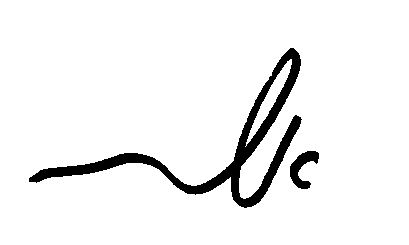    דורית אשכנזי					                 	       	            מנהלת מח' תכנוןהעתקים:שייקה דרורי – מנכ"לקלאודיו פסקין - חשב